CARDIOVASCULAR SYSTEM 1HEART STRUCTURE AND FUNCTIONContentThe key is relating all of the elements above to exercise so that you understand it.  Some elements are learning of words that are new, but try and think of different ways to remember them.At the beginning of the year we tried different methods of remembering, mind maps, visualisation, and flash cards.  Use what works for you, however, if you want a different grade from before then you must try something different.Old Chinese proverb says,“If you do what you’ve always done you will get what you’ve always got”.Describe the structure of the heartDefine Systemic circulation: Define Pulmonary circulation: The heart consists of two dual pumps separated by the septum.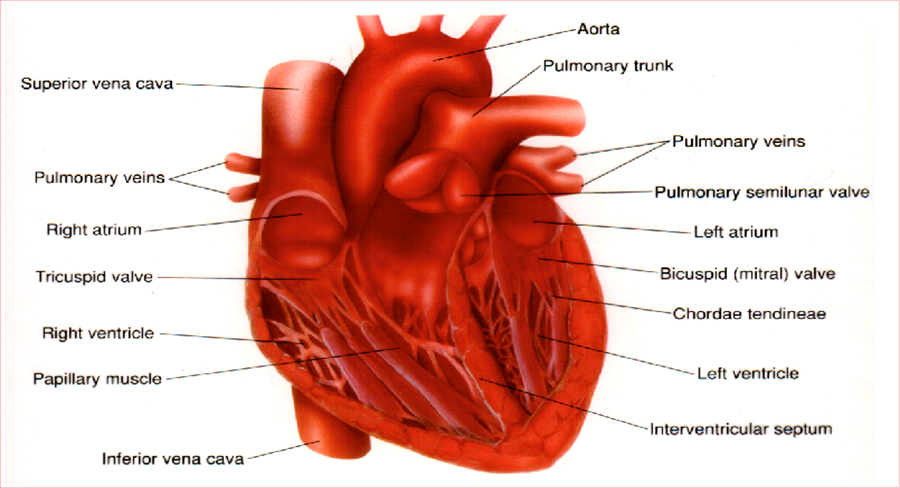 Describe the path of blood through the heartLeft side of the heartRight side of the heartDescribe what you understand from the term myogenic.___________________________________________________________________________________________________________________________________________________________________________________________________________________________________________________________________________________________________________________________________________________________________________________________________________________________________________Heart anatomy and Cardiac cyclePlace the cones and outline the basic chambers of the heart.  Ensure that you use red for oxygenated and blue for de-oxygenated transport of blood.  Label each of the sections of the heart.  Once this is complete each take a photo from on the balcony.Using the diagram write the names of the valves and place them onto the floor diagram.  Again once you have checked this with me take a photo of this from the balcony.Walk through the diagram explaining what happens at each stage.  You might need the summary sheet to help you.  Q What is the main difference between the diastole and the systole phases of the cardiac cycle?______________________________________________________________________________________________________________________________________________________________Conduction systemUsing the diagram and the description on the conduction of the cardiac impulse, place the white cones at the significant points of every stage.  Take a photo of each of these important stages.By the end of this exercise you should have a photo of each of the important stages of the cardiac cycle and the conduction of the cardiac impulse.Notes:  Draw a flow diagram.Notes on cardiac cycle.Heart conductionDraw a basic heart and label its four chambers.Draw and number (in order) the structures involved in conducting the cardiac impulse through the heart. Use arrows to represent routes.Complete a bulleted flow table with your diagram relating the information in the diagram.Cardiac cycleThe cardiac cycle represents the mechanical event of one heartbeat.  At rest one heart beat takes about 0.8 secs and is repeated about 72 times a minute.The cardiac cycle consists of two phases, relaxation and contraction.Diastole=……………………………………………………………………………………………………………………………………………………………………………………………………………………………………………………………………………………………………….Systole………………………………………………………………………………………………………………………………………………………………………………………………………………………………………………………………………………………………………….Diastole Phase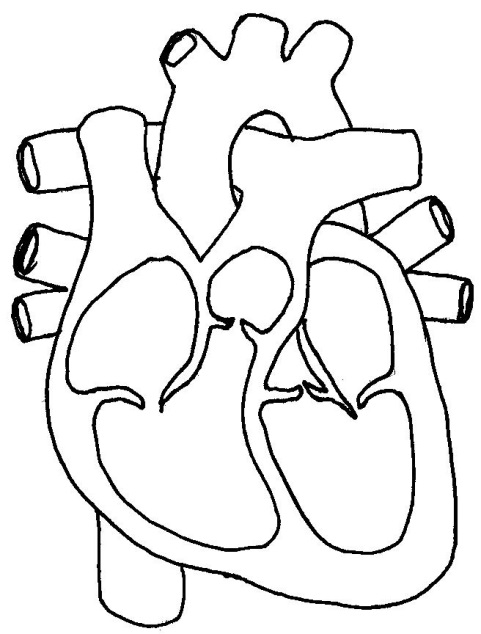 Atrial Systole Phase				                        Ventricular Systole Phase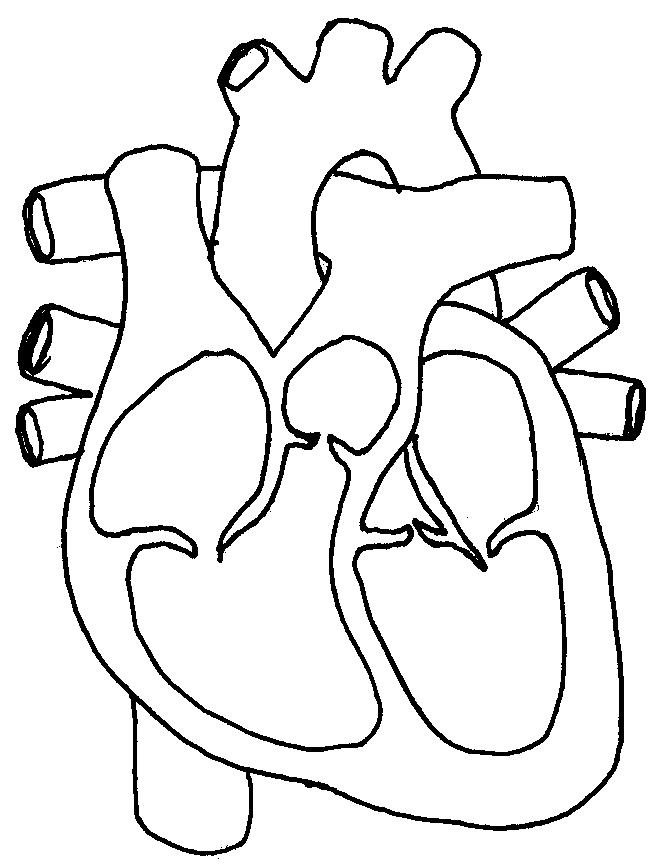 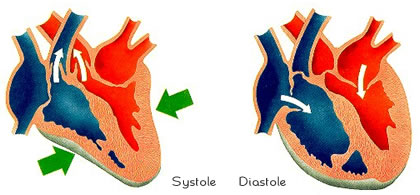 The cardiac cycle explains how the heart pumps blood to the working muscles.Describe how the conduction system of the heart controls the cardiac cycle in the diastole and systole stages..........................................................................................................................................................................................................................................................................................................................................................................................................................................................................................................................................................................................................................................................................................................................................................................................................................................................................................................................................................................................................................................................................[4]The figure below shows a marathon runner during a five mile training run.(i)	Describe how the conduction system of the heart controls the cardiac cycle to ensure enough blood is ejected from the heart during the training run............................................................................................................................................................................................................................................................................................................................................................................................................................................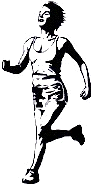 .................................................................................................................................…………………………………………………………………………………………………………………………..………………………………………………………………………………………………………………………….………………………………………………………………………………………………………………………….…………………………………………………………………………………………………………………………..………………………………………………………………………………………………………………………….            [4]-------------------------------------------------------------------------------------------------------------------------------------------------------------------------------------------------------------------------------------------------------------Stroke volume and Cardiac outputThe basics.Heart rate ___________________________________________________________________________________________________________________________________________________________________________________________________________________________________________________________________________________________________________________________________________________________________________________________________________________________________________________________________________________________Stroke volume is: ____________________________________________________________________________________________________________________________________________________________________________________________________________________________________________________________________________________________________________________________________________________________________________________________Cardiac output ____________________________________________________________________________________________________________________________________________________________________________________________________________________________________________________________________________________________________________________________________________________________________________________________Bradycardia______________________________________________________________________________________________________________________________________________________________________________________________Hypertrophy______________________________________________________________________________________________________________________________________________________________________________________________EDV is: ______________________________________________________________________________________________________________________________________________________________________________________________ESV is:______________________________________________________________________________________________________________________________________________________________________________________________SV HR and how to calculate the Q or cardiac outputRecord resting HR, assume the volume of blood per beat and note your potential Q or cardiac output.Q9 Suggests reasons as to how and why HR decreases and SV increases in a trained athlete compared to an untrained athlete.………………………………………………………………………………………………………………………………………………………………………………………………………………………………………………………………………………………………………………………………………………………………………………………………………………………………………………………………………………………………………………………………………………………………………………………………………………………………………………………………………………………………………………………………………………………………………………………………………………………………………………………………………………………………………………………………………………………………………………………………………………………………………………………………………………………………………………………………………………………………………………………………………………………………………………………………………………………………………………………………………………………………………………………………………………………………………………………………………………………………………………………………………………………………(4)Diagram to explain EDV ESV and Cardiac outputCardiac response to exerciseUsing a practical example describe what you understand by the term sub-maximal.………………………………………………………………………………………………………………………………………………………………………………………………………………………………………………………………………………………………………………………………………………………………………………………………………………………………………………………………………………………………………………………………………………………………………………………………………………………………………………………………………………………………Using a practical example describe what is meant by maximal exercise………………………………………………………………………………………………………………………………………………………………………………………………………………………………………………………………………………………………………………………………………………………………………………………………………………………………………………………………………………………………………………………………………………………………………………………………………………………………………………………………………………………………Heart rate response to exercise1.2.9.a	1.2.9.b					1.2.9.cHR response to sub max exercise		HR response to maximal exercise 		HR response to fluctuating intensity………………………………………………………………………………………………………………………………………………………………………………………………………………………………………………………………………………………………………………………………………………………………………………………………………………………………………………………………………………………………………………………………………………………………………………………………………………………………………………………………………………………………………………………………………………………………………………………………………………………………………………………………………………………………………………………………………………………………………………………………………………………………………………………………………………………………………………………………………………………………………………………………………………………………………………………………………………………………………………………………………………………………………………………………………………………………………………………………………………………………………………………………………………………………………………………………………………………………………………………………………………………………………………………………………………………………………………………………………………………………………………………………………………………………………………………………………………………………………………………………………………………………………………………………………………………………Stroke volume response to exerciseWhen an athlete starts running, their SV increase linearly as the running speed/intensity increases, but only up to 40/60% of their maximal running speed. This suggest that SV maximal values are reached during sub-maximal exercise.Explain why the SV then reaches the plateau at around 120-140ml per beat during exercise. What other factor will rise if the SV is no longer increasing?Stroke volumeTreadmill speed ………………………………………………………………………………………………………………………………………………………………………………………………………………………………………………………………………………………………………………………………………………………………………………………………………………………………………………………………………………………………………………………………………………………………………………………………………………………………………………………………………………………………………………………………………………………………………………………………………………………………………………………………………………………………………………………………………………………………………………………………………………………………………………………………………………………………………………………………………………………………………………………………………………………………………………………………………………………………………………………………………………………………………………………………………………………………………………………………………………………………………………………………………………………………To understand why the Stroke volume increases we need to identify the factors that determine it.  Heart capacity to fill……………………………………………………………………………………………………………………………………………………………………………………………………………………………………………………………………………………………………………………………………………………………………………………………………………………………………………………………………………………………………………………………………………………………………………………………………………………………………………………………………………………………………………………………………………………………………………………………………………………………………………………………………………………………………………………………………………………………………………………………………………………………………………………………………………………………………………………………………………………………………………………………………………………………………………………………………………………………………Frank Starling (Starling Law)Hearts capacity to empty.……………………………………………………………………………………………………………………………………………………………………………………………………………………………………………………………………………………………………………………………………………………………………………………………………………………………………………………………………………………………………………………………………………………………………………………………………………………………………………………………………………………………………………………………………………………………………………………………………………………………………………………………………………………………………………………………………………………………………………………………………………………………………………………………………………………………………………………………………………………………………………………………………………………………………………………………………………………………………Cardiac response to exerciseDraw, label and explain the response to exercise.Fig: 1.2.11……………………………………………………………………………………………………………………………………………………………………………………………………………………………………………………………………………………………………………………………………………………………………………………………………………………………………………………………………………………………………………………………………………………………………………………………………………………………………………………………………………………………………………………………………………………………………………………………………………………………………………………………………………………………………………………………………………………………………………………………………………………………………………………………………………………………………………………………………………………………………………………………………………………………………………………………………………………………………Take part in the class practical and insert the values for heart rate and then calculate the SV and Q.For the sub-max SV insert an extra 60% of the resting SV value.  Q10 During aerobic exercise the performer requires the heart to pump more blood to the working muscles.	Define stroke volume and give a value for maximal stroke volume during exercise. 	Explain how a performer is able to increase stroke volume during exercise. …………………………………………………………………………………………………………………………………………………………………………………………………………………………………………………………………………………………………………………………………………………………………………………………………………………………………………………………………………………………………………………………………………………………………………………………………………………………………………………………………………………………………………………………………………………………………………………………………………………………………………………………………………………………………………………………………………………………………………………………………………………………………………………………………………………………………………………………………………………………………………………………………………………………………………………………………………………………………………………………………………………………………………………………………………………………………………………………………………………………………………………………………………………………………………………………………………………………………………………………………………………………………………………………………………………………………………………………………………………………………………………………………………………………………………………………………………………………………………………………………………………………………………………………………………………………………………………………………………………………………………………………………………………………………………………………………………………………………………………………………………….. [5]11.	Cardiac output is a determining factor during endurance activities.	Describe how cardiac output is increased during endurance activities. [4]……………………………………………………………………………………………………………………………………………………………………………………………………………………………………………………………………………………………………………………………………………………………………………………………………………………………………………………………………………………………………………………………………………………………………………………………………………………………………………………………………………………………………………………………………………………………………………………………………………………………………………………………………………………………………………………………………………………………………………………………………………………………………………………………………………………………………………………………………………………………………………………………………………………………………………………………………………………………………………………………………………………………………………………………………………………………………………………………………………………………………………………………………………………………………………………………………………………………………………………………………………………………………………………………………………………………………………………………………………………………………………………………………………………………………………………………………………………………………………………………………………………………………………………………………………………12. Describe the changes that take place to stroke volume from rest to maximal exercise levels.  (3 marks)………………………………………………………………………………………………………………………………………………………………………………………………………………………………………………………………………………………………………………………………………………………………………………………………………………………………………………………………………………………………………………………………………………………………………………………………………………………………………………………………………………………………………………………………………………………………………………  Prior  			Work				recoveryAnalysis of graph.Explain the variations that take place on the amazing graph in each of the sections, prior, during and after work.  Make clear reference to the stroke volume, heart rate and other relevant elements of the CV system. _____________________________________________________________________________________________________________________________________________________________________________________________________________________________________________________________________________________________________________________________________________________________________________________________________________________________________________________________________________________________________________________________________________________________________________________________________________________________________________________________________________________________________________________________________________________________________________________________________________________________________________________________________________________________________________________________________________________________________________________________________________________________________________________________________________________________________________________________________________________________________________________________________________________________________________________________________________________________________________________________________________________________________________________________________________________________________________________________________________________________________________________________________________________________________________________________________________________________________________________________________________________________________________________________________________________________________________________________________________________________________________________________________________________________________________________________________________________________________________________Application of Knowledge of Stroke volume, heart rate, cardiac output.Explain why the swimmer has the greatest stroke volume.  (think about body position). As well as other factors.……………………………………………………………………………………………………………………………………………………………………………………………………………………………………………………………………………………………………………………………………………………………………………………………………………………………………………………………………………………………………………………………………………………………………………………………………………………………………………………………………………………………………………………………………………………………………………………………………………………………………………………………………………………………………………………………………………………………………………………………………………………………………………………………………………………………………………………Why has the cyclist the lowest SV of the three trained athletes?…………………………………………………………………………………………………………………………………………………………………………………………………………………………………………………………………………………………………………………………………………………………………………………………………………………………………………………………………………………………………………………………………………………………………………………………………………………………………………………………………………………………………………………………………………………………………………………………………………………………………………………………………………………………………………………………………………………………………………………………………………………………………………During aerobic exercise the performer requires the heart to pump more blood to the working muscles. 	Define stroke volume and give a value for maximal stroke volume during exercise.  Explain how a performer is able to increase stroke volume during exercise.  (5 marks) ……………………………………………………………………………………………………………………………………………………………………………………………………………………………………………………………………………………………………………………………………………………………………………………………………………………………………………………………………………………………………………………………………………………………………………………………………………………………………………………………………………………………………………………………………………………………………………………………………………………………………………………………………………………………………………………………………………………………………………………………………………………………………………………………………………………………………………………………………………………………………………………………………………………………………………………………………………………………………………………………………………………………………………………………………………………………………………………………………………………………………………………………………………………………………………………………………………………………………………………………………………………………………………………………………………………………………………………………………………………………………………………………………………………………………………………………………………………………………………………………………………………………………………………………………………………Exam Answers7       5 marks, 1 mark per point	Correct phase of conduction system must link to correct phase of cardiac cycle / Conduction system must be in correct order1	(atrial diastole)
Atria fill with blood during atrial diastole or relaxation phase / repolarisation occurDo not accept diastole on own, resting stage2	(ventricular diastole)
(pressure builds in the atria) blood travels (passively) into the ventricles during ventricular diastole or relaxation phase of ventriclesDo not accept diastole on own3	(SA Node)
CS1
Sinoatrial node or S A node or SAN initiates or sends an impulseDo not accept pace maker for SA node, SA nerve, heart is myogenic = Vg4	(atrial systole)
	....impulse spreads across atria causing atrial systole or contraction of both atria / atrial depolarisationDo not accept systole on own (remaining blood)
This causes the remaining blood in the atria to be pushed (actively) into the ventricles6	(AV node)
CS2
....impulse reaches AV or atrio ventricular node or AVNDo not accept AV nerve7	(B of H P fibres)
CS3
.... impulse distributed or continues down the bundle of His / impulse distributed throughout or to the purkinje or purkyne fibres8	(ventricular systole)
	....this causes ventricular systole or depolarisation or contraction of both ventricles (from the bottom upwards)Do not accept systole on ownAdditional GuidanceCS1: links with Contraction of the atria (points 4 & 5)CS2 and CS3: link Contraction of the ventricles (point 8)CS1, CS2, CS3 must be in order                       (5)Q8.	 Impulse initiates from SA (sino atrial) node This causes atria to contract/atrial systole/blood ejected from the right and left atria/atrial polarisation. Impulse received by AV (atrioventricular) node Impulse conducted down Bundle of His Up the Purkinje fibres This causes ventricles to contract/ventricular systole/blood ejected out of right and left ventricles/ventricular depolarisation The atria/ventricles relax to allow the heart to refill with blood.Q9 Q Suggests reasons as to how and why HR decreases and SV increases in a trained athlete compared to an untrained athlete.A Greater size and force of contraction will increase the Stroke volume as well as the trained venous return allowing more blood to be in the heart prior to the ventricular contraction.Hypertrophy of cardiac muscles increasing the force of contraction, therefore, SV and cardiac output, in turn this will reduce the amount of beats required to transport the same amount of blood as the untrained person.Q10  During aerobic exercise the performer requires the heart to pump more blood to the working muscles.	Define stroke volume and give a value for maximal stroke volume during exercise. 	Explain how a performer is able to increase stroke volume during exercise.5 marks in total	2 marks max: 	1 mark for definition: 	The amount of blood ejected by the left ventricle/each ventricle in one beat.1.	mark for value: 2.	100-220 ml/100-220cm3 	sub max 31.	Increase in venous return 2.	Due to skeletal muscle pump/respiratory pump/valves 3.	Stretches cardiac muscle/heart wall/increases end diastolic volume 4.	Leads to an increased force of contraction/increased myocardial contractility 5.	Starling’s Law/Stroke volume is dependent upon venous return 6.	Chemoreceptors detect change in pH7.	Increased sympathetic control8.	Impulse travels down cardiac accelerator nerve9.	The release of adrenaline Cardiac output is a determining factor during endurance activities. 	Describe how cardiac output is increased during endurance activities.  (4 marks) 	4 marks max1.	Increase in heart rate2.	Increase in stroke volume3.	Adrenaline/nor adrenaline/epinephrine released4.	Increase in venous return/more blood returning to the heart/increase muscle pump/ increase respiratory pump/venomotor control5.	Stretches wall of right atrium which increases firing of SA node6.	Greater stretching of cardiac walls increase force of contraction/Starling’s Law7.	Information sent from proprioceptors/baroreceptors/ chemoreceptors/thermoreceptors to cardiac control centre (CCC)8.	Increase in sympathetic control/impulse sent down cardiac accelerator nerve9.	Increase in temperature which speeds up nerve impulse12 Describe  the changes  that take place to stroke volume  from rest to maximal  exercise levels.  (3 marks)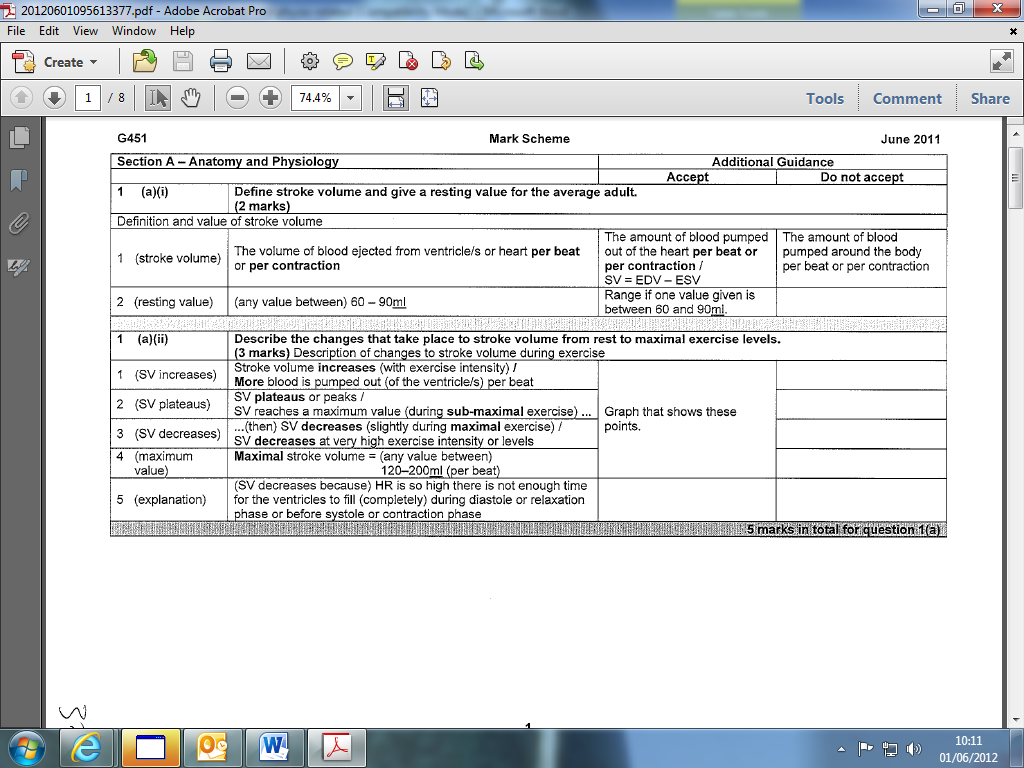  During aerobic exercise the performer requires the heart to pump more blood to the working muscles. Define stroke volume and give a value for maximal stroke volume during exercise.  Explain how a performer is able to increase stroke volume during exercise.  (5 marks) 	5 marks in total	2 marks max: 	1 mark for definition: 	The amount of blood ejected by the left ventricle/each ventricle in one beat.1.	mark for value: 2.	100-220 ml/100-220cm3 	sub max 31.	Increase in venous return 2.	Due to skeletal muscle pump/respiratory pump/valves 3.	Stretches cardiac muscle/heart wall/increases end diastolic volume 4.	Leads to an increased force of contraction/increased myocardial contractility 5.	Starling’s Law/Stroke volume is dependent upon venous return 6.	Chemoreceptors detect change in pH7.	Increased sympathetic control8.	Impulse travels down cardiac accelerator nerve9.	The release of adrenalineAt the end of this topic you should be able to:                                  NotesLearntDescribe the cardiac cycle (diastole and systole)Describe the conduction system of the heartDescribe the relationship between stroke volume, heart rate, cardiac output and resting values for eachExplain the changes that take place to stroke volume, heart rate and cardiac output during different intensities of physical activityExplain the regulation of heart rate during physical activity (neural, hormonal and intrinsic)Conduction:Cause/ eventEffectConduction:Cause/ eventeffectConduction:Cause/ eventeffectPhasesExplanation1Atrial diastole0.5sec2Ventricular diastole (PASSIVE FILLING)3Atrial systole(0.3sec)4Ventricular systole(0.3sec)Exam tip:  You may be required to sketch a diagram to summarise the structural route of the cardiac impulse.DefinitionNumber of ventricular contractions in one minuteVolume of blood ejected from the heart in one ventricular contractionVolume of blood ejected from the heart in one minute.Untrained70bpm70/72ml5000ml (5 ltr)Trained50 bpm100ml5000mlYour statsUntrained			Rest                                   Submax                             maxUntrained			Rest                                   Submax                             maxUntrained			Rest                                   Submax                             maxUntrained			Rest                                   Submax                             maxHR70bpm100-130bpm220-ageSV70 ml100-120 bpm110-120 mlQ5 ltr/min10-15 ltr/min20-30 ltr/minTrained athleteTrained athleteTrained athleteTrained athleteFast paced athlete19013025Cycling18512022Swimmer17013523